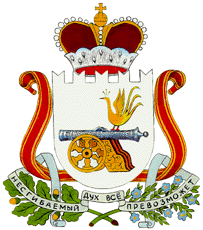 АДМИНИСТРАЦИЯМАЛЕЕВСКОГОСЕЛЬСКОГО ПОСЕЛЕНИЯКРАСНИНСКОГО РАЙОНА СМОЛЕНСКОЙ ОБЛАСТИП О С Т А Н О В Л Е Н И Еот  03 мая  2024 года                                                                    № 29          В соответствии с п. 20 ч.1,ч.3 ст. 14 Федерального закона от 6 октября 2003 года № 131-ФЗ "Об общих принципах организации местного самоуправления в Российской Федерации", ст. 1 Закона Смоленской области от 30октября 2014 года №141-з «О закреплении за сельскими поселениями Смоленской области отдельных вопросов местного значения», руководствуясь  Уставом  Малеевского сельского поселения Краснинского района Смоленской области, Администрация Малеевского  сельского поселения Краснинского района Смоленской областиПОСТАНОВЛЯЕТ:          1. Утвердить Программу по эффективному использованию  и охране земель на территории  Малеевского сельского поселения на  2024-2028  годы (согласно приложению).            2. Настоящее постановление обнародовать в соответствии с Уставом Малеевского сельского поселения Краснинского района Смоленской области и разместить на официальном сайте Администрации муниципального образования «Краснинский район» Смоленской области в информационно-телекоммуникационной сети «Интернет» на странице Малеевского сельского поселения Краснинского района Смоленской области.          3. Контроль за исполнением  настоящего постановления оставляю за собой.Глава муниципального образованияМалеевского сельского поселенияКраснинского района Смоленской области                               В.В. Кондудина Приложение к постановлению АдминистрацииМалеевского сельского поселенияКраснинского района Смоленской областиот 03 мая 2024 года №29Паспорт муниципальной  Программы по эффективному использованию  и охране земель на   территории  Малеевского сельского поселения на  2024-2028 годы 1. Содержание проблемы и обоснование необходимости еерешения программными методами       Земля – важнейшая часть общей биосферы, использование ее связано со  всеми другими природными объектами: водами, лесами, животным и растительным миром, полезными ископаемыми и иными ценностями недр земли. Без использования и охраны земли практически невозможно использование других природных ресурсов. При этом бесхозяйственность по отношению к земле немедленно наносит или в недалеко будущем будет наносить вред окружающей природной среде, приводить не только к разрушению поверхностного слоя земли – почвы, ее химическому и радиоактивному загрян6ению, но и сопровождается экологическим ухудшение всего природного комплекса. Земля используется и охраняется в Российской Федерации как основа жизни и деятельности народов, проживающих на соответствующей территории. Эта формула служит фундаментом прав и обязанностей государства, занятия общества и землепользователей  использованием и охраной земли в соответствии с действующим законодательством.Использование значительных объемов земельного фонда в различных целях накладывает определенные обязательства по сохранению природной целостности всех звеньев экосистемы окружающей среды. В природе все взаимосвязано. Поэтому нарушение правильного функционирования одного из звеньев, будь то лес, животный мир, земля, ведет к дисбалансу и нарушению целостности экосистемы. Территории природного комплекса - лесные массивы, водные ландшафты, овражные комплексы, озелененные пространства природоохранные зоны и другие выполняют важнейшую роль в решении задачи  обеспечения условий устойчивого развития  поселения.Программа  направлена на создание благоприятных условий использования и охраны земель, обеспечивающих реализацию государственной политики эффективного и рационального использования и управления земельными ресурсами в интересах укрепления экономики сельского поселения.Нерациональное использование земли, потребительское и бесхозяйственное отношение к ней приводят к нарушению выполняемых ею функций, снижению природных свойств.Охрана земель только тогда может быть эффективной, когда обеспечивается рациональное землепользование.Проблемы устойчивого социально-экономического развития Малеевского сельского  поселения  Краснинского района Смоленской области и экологически безопасной жизнедеятельности его жителей на современном этапе тесно связаны с решением вопросов охраны и использования земель. На уровне  поселения можно решать местные проблемы охраны и использования земель самостоятельно, причем полным, комплексным и разумным образом в интересах не только ныне живущих людей, но и будущих поколений.2. Цели, задачи и сроки реализации Программы Целью   Программы является:охрана и восстановление плодородия земель; предотвращение деградации, захламления, нарушения  земель, и др. негативных воздействий хозяйственной деятельности.Задачами Программы являются:1)      защита земель от захламления отходами производства и потребления, загрязнения, в том числе и биогенного загрязнения, и др. негативных (вредных) воздействий, в результате которых происходит деградация земель;2)      ликвидация последствий загрязнения, в том числе биогенного загрязнения и захламления земель;3)      сохранение плодородия почв и их использование при проведении работ, связанных с нарушением земель.3. Ресурсное обеспечение Программы Финансирование мероприятий Программы осуществляется за счет средств  бюджета Малеевского сельского  поселения  Краснинского района Смоленской области.Общий объем финансирования Программы в 2024-2028 годах составляет 00,0  тыс. рублей, из них:из местного бюджета – 00,0 тыс. рублей;Мероприятия по реализации Программы по подпрограммам, годам, объемам и источникам финансирования приведены в таблице  №1 к Программе.Объемы бюджетных средств носят прогнозный характер и подлежат ежегодному уточнению в установленном порядке при формировании соответствующих бюджетов.4. Механизм реализации Программы Реализация Программы осуществляется на основе договоров, заключаемых в установленном порядке муниципальным заказчиком с исполнителями мероприятий Программы, за исключением случаев, предусмотренных действующим законодательством.Механизм реализации Программы предусматривает ежегодное формирование рабочих документов: организационного плана действий по реализации мероприятий Программы, проектов договоров, заключаемых муниципальным заказчиком с исполнителями мероприятий Программы, перечня работ по подготовке и реализации мероприятий Программы конкретными исполнителями с определением объемов и источников финансирования.5. Организация управления и контроль за ходом реализации Программы Управление Программой осуществляется Администрацией Малеевского сельского поселения Краснинского района Смоленской области  Исполнители Программы несут ответственность за качественное и своевременное исполнение мероприятий Программы, эффективное использование финансовых средств и ресурсов, выделяемых на реализацию Программы.6. Оценка социально-экономической эффективности реализации Программы В результате выполнения мероприятий Программы будет обеспечено:благоустройство населенных  пунктов; улучшение качественных характеристик земель; эффективное  использование земель,  защита от мусора.Оценка эффективности реализации Программы осуществляется в целях достижения оптимального соотношения связанных с ее реализацией затрат и достигаемых в ходе реализации результатов, а также обеспечения принципов бюджетной системы Российской Федерации: результативности и эффективности использования бюджетных средств; прозрачности (открытости); достоверности бюджета; целевого характера бюджетных средств. (Таблица №1).       Таблица №1Мероприятия по реализации ПрограммыОб утверждении Программы по эффективному использованию  и охране земель на территории Малеевского сельского поселения Краснинского района Смоленской области на 2024-2028 годыАдминистратор муниципальной программыАдминистрация Малеевского сельского поселения Краснинского района Смоленской областиОтветственный исполнитель  муниципальной программыАдминистрация Малеевского сельского поселения Краснинского района Смоленской областиЦель муниципальной программыПовышение эффективности  использование земель способами, обеспечивающими сохранение экологических систем, способности земли быть средством, основой осуществления хозяйственной и иных видов деятельности; предотвращение деградации, загрязнения, захламления, нарушения земель, других негативных (вредных) воздействий хозяйственной деятельности; обеспечение улучшения и восстановления земель, подвергшихся деградации, загрязнению, захламлению, нарушению, другим негативным (вредным) воздействиям хозяйственной деятельности; улучшение земель, экологической обстановки в сельском поселении; сохранение и реабилитация природы  поселения для обеспечения здоровья и благоприятных условий жизнедеятельности населенияОсновные задачи программыОбеспечение организации использования и охраны земель; рациональное использование земель; оптимизация деятельности в сфере обращения с отходами производства и потребления; сохранение и восстановление зеленых насаждений, почв.Сроки реализации Программы 2024-2028 годыОбъем ассигнований муниципальной программы (по годам реализации и в разрезе источников финансирования)Общий объём ассигнований  составляет – 00,0 тыс. руб., из них:в 2024 году -  00,0 тыс. рублей;в 2025 году -  00,0 тыс. рублей;в 2026 году -  00,0 тыс. рублей;    в 2027 году – 00,0 тыс. рублей    в 2028 году – 00,0 тыс. рублей Ожидаемые  результаты от реализации Программы- целевое и эффективное использование земель сельскохозяйственного назначения в границах Малеевского сельского поселения Краснинского района Смоленской области;- повышение доходов в муниципальный бюджет от уплаты налогов.Система организации контроля за исполнением ПрограммыКонтроль  за реализацией Программы осуществляет Администрация Малеевского сельского поселения Краснинского  района Смоленской области№ п/пНаименование мероприятияИсполнителиОбъём финансовых средств из бюджета, тыс. руб.Объём финансовых средств из бюджета, тыс. руб.Объём финансовых средств из бюджета, тыс. руб.Объём финансовых средств из бюджета, тыс. руб.Объём финансовых средств из бюджета, тыс. руб.Объём финансовых средств из бюджета, тыс. руб.№ п/пНаименование мероприятияИсполнителивсего20242025202620272028Выявление фактов самовольного занятия земельных участковАдминистрация Малеевского сельского поселения Краснинского района Смоленской областиВыявление фактов самовольных строенийАдминистрация Малеевского сельского поселения Краснинского района Смоленской областиОсуществлять исполнение решений Совета депутатов Малеевского сельского поселения и решений Совета и  Администрации муниципального образования  «Краснинский  район», а также иных правовых актов, регулирующих порядок использования земель на территории сельского поселенияАдминистрация Малеевского сельского поселения Краснинского района Смоленской областиКонтроль за соблюдением установленного режима использования земельных участков сельского поселения в соответствии с их целевым назначением и разрешенным использованиемАдминистрация Малеевского сельского поселения Краснинского района Смоленской областиКонтроль за законностью оснований пользования земельными участками в границах сельского поселенияАдминистрация Малеевского сельского поселения Краснинского района Смоленской областиРазъяснение гражданам земельного законодательства РФАдминистрация Малеевского сельского поселения Краснинского района Смоленской областиОрганизация регулярных мероприятий по вывозу бытовых отходов и мусора на территории поселения, ликвидация несанкционированных свалок ТБОАдминистрация Малеевского сельского поселения Краснинского района Смоленской областиВыявление неосвоенных земельных участков, предоставленных на основании постановлений Администрации муниципального образования «Краснинский район» Смоленской областиАдминистрация Малеевского сельского поселения Краснинского района Смоленской областиНаправление в судебные органы материалов о прекращении права на земельный участок ввиду его ненадлежащего использованияАдминистрация Малеевского сельского поселения Краснинского района Смоленской областиВыявление фактов использования земельных участков, приводящих к значительному ухудшению экологической обстановкиАдминистрация Малеевского сельского поселения Краснинского района Смоленской областиВыявление фактов отравления, загрязнения, порчи или уничтожения плодородного слоя почвы вследствие нарушения правил обращения с удобрениями, стимуляторами роста растений, ядохимикатами и иными опасными химическими или биологическими веществами.Администрация Малеевского сельского поселения Краснинского района Смоленской областиОсуществление контроля за своевременной уплатой земельного налога, арендной платы за использование земельных участковАдминистрация Малеевского сельского поселения Краснинского района Смоленской области